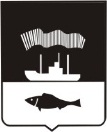               АДМИНИСТРАЦИЯ ГОРОДА МУРМАНСКА                                 П О С Т А Н О В Л Е Н И Е_________                                                                                                          №______О внесении изменений в приложение к постановлениюадминистрации города Мурманска от 01.02.2012 № 173 «Обутверждении административного регламента предоставлениямуниципальной услуги «Приём заявлений и выдача документов осогласовании переустройства и (или) перепланировкижилого помещения» (в ред. постановлений от 16.11.2012 № 2709, от 21.01.2013 № 63, от 30.04.2013 № 952, от 27.11.2013 № 3445, от 30.04.2014 № 1244, от 29.10.2014 № 3583, от 30.06.2016 № 1938,     от 06.04.2017 № 939)В соответствии с Федеральными законами от 06.10.2003 № 131-ФЗ       «Об общих принципах организации местного самоуправления в Российской Федерации», от 27.07.2010 № 210-ФЗ «Об организации предоставления государственных и муниципальных услуг», руководствуясь Уставом муниципального образования город Мурманск, постановлением администрации города Мурманска от 26.02.2009 № 321 «О порядке разработки и утверждения административных регламентов исполнения муниципальных функций и административных регламентов предоставления муниципальных услуг в муниципальном образовании город Мурманск» п о с т а н о в л я ю:1. Внести изменения в приложение к постановлению администрации города Мурманска от 01.02.2012 № 173 «Об утверждении административного регламента предоставления муниципальной услуги «Приём заявлений и выдача документов о согласовании переустройства и (или) перепланировки жилого помещения» (в ред. постановлений от 16.11.2012 № 2709, от 21.01.2013 № 63, от 30.04.2013 № 952, от 27.11.2013 № 3445, от 30.04.2014 № 1244, от 29.10.2014 № 3583, от 30.06.2016 № 1938, от 06.04.2017 № 939) согласно приложению к настоящему постановлению.2.  Отделу информационно-технического обеспечения и защиты информации администрации города Мурманска (Кузьмин А.Н.) разместить настоящее постановление с приложением на официальном сайте администрации города Мурманска в сети Интернет. 3.  Редакции газеты «Вечерний Мурманск» (Хабаров В.А.) опубликовать настоящее постановление с приложением.4. Настоящее постановление вступает в силу со дня официального опубликования.          5. Контроль за выполнением настоящего постановления возложить на заместителя главы администрации города Мурманска Доцник В.А.Временно исполняющийполномочия главы администрациигорода Мурманска                                                                          А.Г. Лыженков